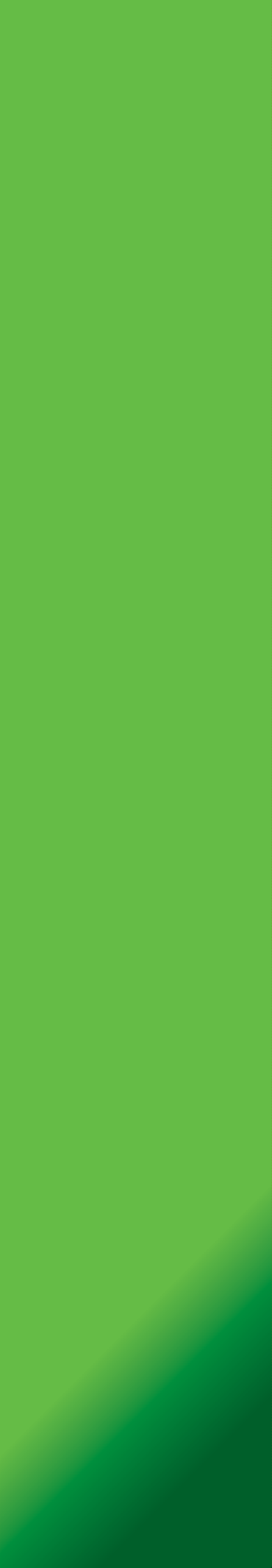 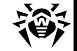 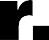 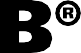 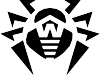 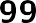 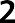 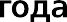 16 de noviembre de 2017Kit de prensaDoctor Web es un productor ruso de los medios antivirus de protección de la información bajo la marca Dr.Web. Los productos Dr. Web. se desarrollan a partir del año 1992.  Es una empresa clave en el mercado ruso del software para asegurar la necesidad básica del negocio - la seguridad de información. Doctor Web es uno de los pocos vendedores antivirus en el mundo que tiene sus propias tecnologías únicas para detectar y desinfectar los programas malintencionados.  La protección antivirus Dr.Web permite a los sistemas de información de los clientes afrontar cualquier amenaza, hasta la desconocida.Doctor Web fue la primera empresa que ofreció un modelo de innovación de uso de antivirus como servicio en el mercado ruso y hoy día sigue siendo líder del mercado ruso de los servicios Internet de seguridad para proveedores de servicios de IT. Los certificados y los premios estatales, así como la geografía de los usuarios Dr.Web confirman la alta calidad de los productos creados por los informáticos rusos altamente competentes.Sección para los medios de información en el sitio web oficial de Doctor Web:https://company.drweb-av.es/press/?lng=es.Más información sobre la actividad de la empresa y los productos Dr.Web: LA MARCA DR.WEBEl nombre de la marca influyó por muchos años tanto en el éxito comercial del antivirus Dr.Web como en su desarrollo tecnológico. El autor de Dr.Web, Igor Danilov, entendió claramente que en el futuro la Red mundial se desarrollaría como una infraestructura única de comunicación, lo cual permitió destacar en este nombre la tarea básica de los productos antivirus - desinfectar las redes de los virus.El uso de la araña como imagen gráfica de la marca tampoco es casual.  La araña es un eslabón importante de la cadena ecológica de la naturaleza. El hilo de la telaraña es un milagro tecnológico usado por la araña, como si fuera un verdadero arquitecto, para crear una red resistente (web).  Las redes creadas por las arañas pueden soportar cargas enormes.La araña como imagen de Dr.Web crea una telaraña resistente para proporcionar la protección de la información segura a los usuarios de PCs. Al igual que la actividad de la araña, los antivirus Dr.Web forman parte de la estructura del equipo informático y son elementos clave del mismo, muy importantes para su salud.El crecimiento anual de las ventas de Doctor Web superan el promedio del sector. Los usuarios de hogar de todas las partes del mundo, las grandes y pequeñas empresas y las grandes corporaciones confían en los productos Dr.Web desde hace muchos años. Los certificados y los premios estatales, así como la geografía de los usuarios Dr.Web confirman la alta calidad de los productos creados por los informáticos rusos altamente competentes.A mediados de los años 90 del siglo XX, Dr.Web era el antivirus más popular en todo el espacio postsoviético. Pero después de la crisis financiera del año 1998 Dr.Web sufrió algunos problemas.  A fecha de aparición de la empresa Doctor Web, en diciembre de 2003, unos 10% de todos los usuarios usaban este antivirus en Rusia. La creación de la empresa provocó un crecimiento importante de las ventas Dr.Web tanto en Rusia como en otros países. El crecimiento anual de la empresa supera el promedio del sector. La empresa Doctor Web cuenta con 400 empleados hoy día (hace poco solo eran 200). La empresa ha podido no solo mantener, sino también mejorar su posición en el sector público, tradicional para los productos antivirus Dr.Web; los ministerios y entidades públicas, los bancos más importantes y las grandes empresas implementan las soluciones de la empresa. Doctor Web mejoró bastante su presencia en las redes al por menor, aumentó bastante su gama de productos empaquetados ofrecidos. Así mismo, un 70% de los ingresos de la empresa hoy día son de la venta de las soluciones para el negocio.Doctor Web es el primer vendedor antivirus que ofreció el mercado ruso que ofreció un modelo innovador de uso del antivirus como servicio de proveedores de servicio. En los últimos 4 años, este mercado creció bastante, y Doctor Web sigue siendo líder del mismo y hoy día ofrece el servicio de protección antivirus no solo a los usuarios de hogar, sino también a PYMES.VENTAJAS COMPETITIVAS DE LA EMPRESATecnologías únicasLa empresa Doctor Web es uno de los pocos vendedores antivirus en el mundo que tiene sus propias tecnologías únicas para detectar y desinfectar los programas malintencionados.  Los desarrolladores de Dr.Web desde hace más de 20 años investigan las tecnologías de los creadores de virus y ofrecen las soluciones ecológicas eficaces para afrontar cualquier reto de cibercriminales.  Nuestros desarrolladores prestan mucha atención a las tecnologías de protección tanto de las amenazas conocidas como de las desconocidas. Para detectar y desinfectar el software nocivo desconocido, en los productos Dr.Web se aplican varias tecnologías no basadas en firmas que permiten detectar las amenazas desconocidas antes de añadir las entradas correspondientes en la base de virus.Amplia gama de productosLa gama de productor Doctor Web ofrece todo lo necesario para crear un sistema de protección antivirus seguro en empresas de cualquier tamaño y sector. El sistema de protección antivirus Dr.Web permite a los sistemas de información de clientes de Doctor Web afrontar con éxito cualquier amenaza, hasta la desconocida.  Los productos Dr.Web permiten restringir todas las vías de penetración de todos los tipos de objetos nocivos en la red corporativa y los dispositivos protegidos y minimizar el riesgo de la infección. No simplemente protegen, sino también aseguran el cumplimiento con todas las directivas de seguridad en todos los dispositivos informáticos donde están instalados.Las soluciones Dr.Web satisfacen completamente las necesidades comerciales de las empresas en cuanto a la protección de programas nocivos. No tienen componentes redundantes o no usados, solo todo lo más necesario. Tampoco disponen de funcionalidad no segura que está «de moda» desde el punto de vista de marketing, que está presente en los productos antivirus de los competidores de Dr.Web.Movilidad compactaEl trabajo en equipo de varios departamentos de la empresa, así como su tamaño bastante reducido le permitea Doctor Web ser flexible y móvil en su actividad comercial. La empresa está preparada para resolver cualquier problema de modo no estándar, su personal siempre está preparado para la colaboración fructífera con sus socios.SociosLos productos Dr.Web se proporcionan a los usuarios finales solo a través de los  socios. La rentabilidad de las ventas Dr.Web sigue siendo la más alta en el sector antivirus de Rusia, por lo tanto, la colaboración con Doctor Web es muy ventajosa. La empresa constantemente mejora los servicios y herramientas para socios, realiza los nuevos programas de marketing, lo cual mejora la eficacia de ventas de los productos Dr.Web. Doctor Web presta mucha atención a la formación de sus socios. Se crean los cursos de formación, se organizan talleres, trainings y webinars. Esto les ayuda a los socios a vender los productos Dr.Web profesionalmente, con máxima eficacia.El fundador y el dueño de la empresa Doctor Web es un ingeniero informático ruso conocido, Igor Danilov.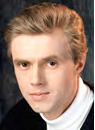 Nació el 22 de abril de 1964. Una vez terminados los estudios en el Instituto de construcción de aparatos aeronáuticos de Leningrado, trabajó de ingeniero de proyectos de aviación de defensa en la entidad Leninets. Aún en el año 1990, se dedicó a los desarrollos en el ámbito de protección antivirus. El prototipo del antivirus Dr.Web se llamaba Spider’s Web, la primera versión de este programa fue lanzada en el año 1992.  Y ya a mediados de los años 90, el antivirus Dr.Web protegía la gran mayoría de PCs del espacio postsoviético.Boris Sharov — director general de la empresa Doctor Web.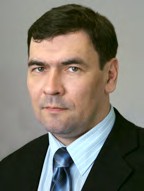 Nació el 1 de agosto de 1964. En el año 1986, finalizó sus estudios en el Instituto de Países de Asia y África de la Lomonosov Universidad Estatal de Moscú, Facultad de Economía y Sociología, especializándose en las «Relaciones económicas internacionales»:  Una vez finalizado el servicio en las Fuerzas armadas, en los años 1992–1999 trabajó de periodista en una empresa de televisión japonesa.  En los años 1999–2002 participó en los proyectos de información y formación entre Rusia y Japón.  En los años 2002–2003 — Director de Desarrollo del Negocio, posteriormente - Director Comercial de la empresaDialogNauka, Rusia. Director de la empresa Doctor Web a partir de la fundación de la misma. Domina inglés, japonés y francés con fluidez.LICENCIAS Y CERTIFICADOSA diferencia de la mayoría de soluciones de la competencia, los productos Dr.Web software tienen certificados de conformidad SFCTE de Rusia, SFS de Rusia y del Ministerio de Defensa de Rusia. Eso permite usarlos en las empresas con altos requisitos de nivel de seguridad.Dr.Web está certificado por el SFCTE para cumplir con:Los requisitos técnicos y el documento directivo «Protección contra el acceso no sancionado a la información.  Parte 1. Software para los medios de protección de información. Clasificación por nivel de control de ausencia de posibilidades no declaradas» (Comisión estatal técnica de Rusia, 1999) – por 2 nivel de control.Los requisitos de los documentos «Requisitos a los medios de protección antivirus» (SFCTE de Rusia, 2012),«Perfil de protección de los medios de protección antivirus de tipos «A» de segunda clase de protección. ИТ.САВЗ.А2.ПЗ» (SFCTE de Rusia, 2012), «Perfil de protección de los medios de protección antivirus de tipo «B» de segunda clase de protección. ИТ.САВЗ.Б2.ПЗ» (SFCTE de Rusia, 2012), «Perfil de protección de los medios de protección antivirus de tipo «C» de segunda clase de protección. ИТ.САВЗ.А2.ПЗ» (SFCTE de Rusia, 2012), «Perfil de protección de los medios de protección antivirus de tipo «D» de segunda clase de protección. ИТ.САВЗ.Г2.ПЗ» (SFCTE de Rusia, 2012).Dr.Web cumple completamente con los requisitos de la Ley Federal no 152-FZ «Sobre los datos personales» para los productos antivirus en cuanto a la protección contra el acceso no sancionado y la protección centralizada de los canales de transmisión de datos, y puede aplicarse en las redes que corresponden al nivel de seguridad más alto posible.Dr.Web sirve para proteger la información en los sistemas de información usados para procesar la información de secreto de Estado, en los sistemas de información públicos hasta la 1 clase de protección, así como asegurar hasta 1 nivel de protección de los datos personales en los sistemas de información.Empresa Doctor Web» las siguientes licencias, certificados y documentos:Licencias del Servicio Federal de Control Técnico y de Exportación (SFCTE de Rusia)Para realizar trabajos vinculados a la creación de los medios de protección de la información;para la actividad de desarrollo y (o) producción de los medios de protección de la información confidencial;para la actividad de protección técnica de la información confidencial.Licencias del Ministerio de Defensa de la Federación de RusiaPara la actividad en el ámbito de creación de los medios de protección de la información;Licencias del Servicio Federal de Seguridad de Rusia (SFS de Rusia)
para realizar trabajos vinculados al uso de la información de secreto de Estado;para el desarrollo y (o) producción de los medios de protección de la información confidencial;Certificados de Conformidad del SFCTE de Rusia;Certificados de Conformidad del SFS de Rusia;Certificados de Conformidad del Ministerio de Defensa de RusiaTodos los licencias y certificados de Doctor Web pueden consultarse en la página https://company.drweb-av.es/licenses_and_certificates?lng=esDoctor Web no solamente crea los medios software para asegurar la protección informática, sino también ofrece formación para su uso correcto en cuanto al cumplimiento con las directivas de Seguridad Informática.  Para el funcionamiento más eficaz de sistemas creados a base de los productos Dr.Web, se desarrollaron los programas de formación y certificación de expertos en el ámbito de protección de las redes informáticas de la empresa.La empresa presta mucha atención a la formación de todos tipos de usuarios de Internet. Compartimos nuestra experiencia de más de 20 años con los que desean saber más para poder afrontar las ciberamenazas. El proyecto de formación no comercial popular WebIQmetr ofrece formación básica en seguridad informática, ayuda a saber más sobre cómo actuar correctamente en Internet y evitar los trucos de los malintencionados.  Proyecto informativo «El mundo de antivirus» -  su objetivo es hacer la información sobre la amenazas siempre disponible para el usuario, convertirla en una parte de su flujo de noticias diario y finalmente ayudar a crear la cultura de comportamiento prudente en la red, el uso de Internet seguro y la seguridad completa en caso de usar cualquier dispositivo digital. Las inversiones de Doctor Web en el conocimiento de sus usuarios es nuestra inversión en la seguridad del país y de la población.Doctor Web, S.L.Doctor Web es un productor ruso de los medios antivirus de protección de la información bajo la marca Dr.Web.  Los productos Dr. Web. se desarrollan a partir del año 1992. Es una empresa clave en el mercado ruso del software para asegurar la necesidad básica del negocio - la seguridad de información. Doctor WebDoctor Web es uno de los pocos vendedores antivirus en el mundo que tiene sus propias tecnologías únicas para detectar y desinfectar los programas malintencionados. La protección antivirus Dr.Web permite a los sistemas de información de los clientes afrontar cualquier amenaza, hasta la desconocida.Doctor Web fue la primera empresa que ofreció un modelo de innovación de uso de antivirus como servicio en el mercado ruso y hoy día sigue siendo líder del mercado ruso de los servicios Internet de seguridad para proveedores de servicios de IT.  Los certificados y  los premios estatales, así como la geografía de los usuarios Dr.Web confirman la alta calidad de los productos creados por los informáticos rusos altamente competentes.https://www.drweb-av.es/ | https://free.drweb-av.es/?lng=es | https://ru.av-desk.com | https://curenet.drweb.ru© Doctor Web S.L.125040, Rusia, Moscú, c/3 Yamskogo Polya, 2, edif. 12А Teléfono (multicanal): +7 (495) 789-45-87+7 (495) 789-45-86 (soporte técnico)Tel. gratis de soporte técnico en Rusia: 8-800-333-7932Fax: +7 (495) 789-45-97	16.11.2017Sitio web corporativohttps://www.drweb-av.es/Sitio web del proyecto  Dr.Web AV-Deskhttps://ru.av-desk.comSitio web de servicios gratuitos Dr.Webhttps://free.drweb-av.es/?lng=esProyecto de formación WebIQmetrhttps://www.drweb.ru/web-iqProyecto informativo «El mundo de antivirus»https://www.drweb-av.es/pravda?lng=esÁrea Legalhttps://legal.drweb-av.es/?lng=es